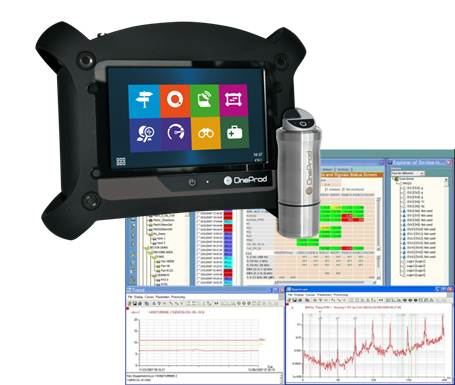 PARTIE 1 : SUIVI VIBRATOIRE TOUR CN REALMECADans le cadre de ce suivi des pastilles destinées à la fixation du capteur de vibrations ont été mises en place sur la partie entrainement de la broche.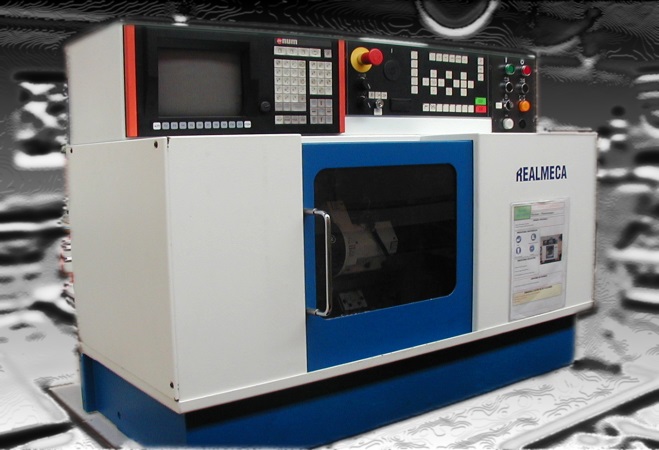 	1.1. Après avoir démonté les carters nécessaires pour accéder à la partie entrainement, faire un schéma du système d’entrainement et représenter sur ce schéma la position des points de mesureCaractéristiques cinématiquesMettre en service le tour en faisant tourner la broche avec une consigne de fréquence de rotation de 1000 tr/minA l’aide d’un tachymètre, relever la fréquence de rotation du moteur d’entrainement de la broche et celle de la brocheDéfinition de la ronde de mesures2.1 Connecter l’ordinateur au réseau Ethernet et vérifier que la connexion fonctionne.2.2 Sur le logiciel                          définir la machine Tour CN et les différents 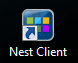 paramètres de mesure.Collecte de mesures de vibrations3.1 Transférer la ronde dans l’analyseur de vibrations3.2 Réaliser la mesure3.3 Transférer les résultats de mesure dans le logicielExploitation des mesures4.1 Préciser quelles sont les conclusions d’analyse proposées par le logiciel :Préciser le point de mesure correspondant au niveau global (vitesse et accélération) le plus élevé et donner les valeurs de niveaux de vibration :4.3 Pour ce même point, relever sur les spectres accélération les valeurs de fréquence des 3 pics les plus élevés. Ces spectres sont visibles sur l’analyseur de vibrations.4.4 En vous aidant du tableau ci-dessous, conclure quant à l’origine de ces pics (balourd, défaut lignage,….)TABLEAU D’AIDE A L’ANALYSE SPECTRALELa détermination des valeurs des fréquences sur un relevé spectral, connaissant la cinématique du système étudié doit permettre de localiser un composant ou encore de préciser la nature du défaut à l’origine de l’augmentation du niveau vibratoire.Avec f : fréquence de rotation exprimée en Hertz (tour/seconde)Changement de la fréquence de rotation de la broche : 1800 tr/ minProcéder au changement de ce paramètre sur le logiciel5.2 Changer la consigne de fréquence de rotation sur le tour et relever les nouvelles fréquences à l’aide du tachymètreTransférer la ronde dans l’analyseur de vibrations, procéder à la mesure et au déchargement de la rondeExploitation des mesuresPréciser quelles sont les conclusions d’analyse proposées par le logiciel :Préciser le point de mesure correspondant au niveau global (vitesse et accélération) le plus élevé :Pour ce même point relever sur les spectres vitesse et accélération les valeurs de fréquence des 3 pics les plus élevés. Ces spectres sont visibles sur l’analyseur de vibrations.En vous aidant du tableau précédent conclure quant à l’origine de ces pics (balourd, défaut lignage,….)Faire une conclusion générale sur l’influence de la fréquence de rotation de la broche lors d’une analyse vibratoirePARTIE 2 : SUIVI VIBRATOIRE PILULIER RAVOUX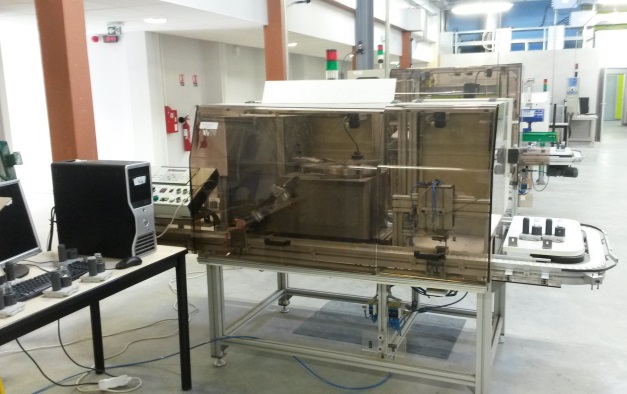 Vous avez en charge la mise en place d’un suivi vibratoire sur le pilulier RAVOUXFaire un schéma du système d’entrainement du tapis du pilulier en précisant les caractéristiques cinématiques : fréquence de rotation moteurfréquence de rotation sortie réducteurfréquence de rotation arbre d’entrainement tapis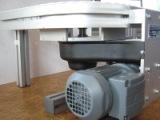 Définition de la ronde de mesures2.2 Sur le logiciel                          définir la machine Pilulier RAVOUX et les différents paramètres de mesure.Collecte de mesures de vibrations3.1 Transférer la ronde dans l’analyseur de vibration3.2 Réaliser la mesure : vous utiliserez une pointe de touche fixée sur le capteur3.3 Transférer les résultats de mesure dans le logicielExploitation des mesures4.1 Préciser quelles sont les conclusions d’analyse proposées par le logiciel :Préciser le point de mesure correspondant au niveau global (vitesse et accélération) le plus élevé :4.3 Pour ce même point relever sur les spectres vitesse et accélération les valeurs de fréquence des 3 pics les plus élevés. Ces spectres sont visibles sur l’analyseur de vibrations.4.4 En vous aidant du tableau précédent, conclure quant à l’origine de ces pics (balourd, défaut lignage,….)Tâches professionnellesT 2.2 Mettre en œuvre le plan de maintenance préventiveRéaliser les opérations de surveillance et d’inspection. T 2.3 Exploiter les informations recueilliesAnalyser les informations (relevé de mesures, compte rendu d’intervention, etc.).CompétencesC 13	Réaliser des opérations de surveillance, d’inspection et/ou de maintenance préventiveCONDITIONS DE RÉALISATION- Durée :6H dans le laboratoire des systèmes.Equipement :Tour CN REALMECAPilulier RAVOUX- Matériel :Banc de vibrationsPack FALCON SMART avec son Kit de mesure sans fil Ordinateur équipé du logiciel Nest Client- Documentation : Documentation ressource vibrationsNotice d’utilisation MATERIEL ET LOGICIEL PROBLÉMATIQUEDans le cadre d’une action de maintenance prévisionnelle, vous êtes chargé de faire un relevé de mesures vibratoires sur le tour à commande numérique REALMECA du secteur maintenance.Vous avez également en charge la préparation de la mise en place du même type d’action sur le pilulier RAVOUX.TRAVAIL DEMANDÉfréquence de rotation du moteurfréquence de rotation de la brocheFréquence pic 1Fréquence pic 2Fréquence pic 3VitesseAccélérationPic 1Pic 2Pic 3DéfautOrigine du défautFréquence dominanteDirection de la vibrationRemarquesDéséquilibre (balourd)1 x fRadialeDéfauts courantsLignage2 x fRadialeet axialeDéfauts courantsFixation1,2,3,4 x fExcitation électrique1 ou 2 x fréquence du courantRadialeet axialeDisparaît à la coupure de l’alimentationExemple: un défaut de coaxialité rotor stator peut engendrer des vibrations induites électriquementJeux paliers lisses1/3 ou 1/2xfEssentiellement radialeEngrenagesZ x f Z : nombre de dents du pignonRoulementsHautes fréquencesSuivant type roulement20 à 60 kHzTourbillon d’huile0.42 à 0.48 fEssentiellement radialeCas des paliers hydrodynamiques à grande vitessefréquence de rotation du moteurfréquence de rotation de la brocheFréquence pic 1Fréquence pic 2Fréquence pic 3VitesseAccélérationPic 1Pic 2Pic 3DéfautFréquence pic 1Fréquence pic 2Fréquence pic 3VitesseAccélérationPic 1Pic 2Pic 3DéfautÉVALUATION DE LA COMPÉTENCE C 13 Réaliser des opérations de surveillance, d’inspection et/ou de maintenance préventiveÉVALUATION DE LA COMPÉTENCE C 13 Réaliser des opérations de surveillance, d’inspection et/ou de maintenance préventiveÉVALUATION DE LA COMPÉTENCE C 13 Réaliser des opérations de surveillance, d’inspection et/ou de maintenance préventiveÉVALUATION DE LA COMPÉTENCE C 13 Réaliser des opérations de surveillance, d’inspection et/ou de maintenance préventiveÉVALUATION DE LA COMPÉTENCE C 13 Réaliser des opérations de surveillance, d’inspection et/ou de maintenance préventiveÉVALUATION DE LA COMPÉTENCE C 13 Réaliser des opérations de surveillance, d’inspection et/ou de maintenance préventiveActions liées à l’activité Indicateurs de performance0246Installer, raccorder, mettre en œuvre un appareil de mesure et/ou de contrôle.Paramétrer les appareils et moyens de surveillance et d’inspection.L’installation, le raccordement et la mise en œuvre de l’appareil sont corrects.Le paramétrage est correct et respecte les procédures de surveillance et d’inspection.Collecter les informations et vérifier qu’elles soient plausibles.Les informations recueillies sont exploitables  et respectent les procédures de surveillance et d’inspection.0368Établir un rapport de surveillance ou d’inspection.•	Les renseignements sont   exploitables et corrects.NOTE /20